Демонстрационный вариант практической части предпрофессионального экзамена       в 2019 годуФГАОУ НИУ «Высшая школа экономики»Направления практической части экзамена: КонструкторскоеНаправление подготовки: Моделирование, прототипирование, прикладная математикаПрограмма НИУ ВШЭ: 3D-моделирование в программе Autodesk AutoCadЧасть 1:По данному чертежу построить 3д-модель. (Варианты из книги Миронова Б.Г и Мироновой Р.С. “Сборник задач по инженерной графике” 2007, из раздела “выполнение чертежей учебных моделей”)Вариант 1,2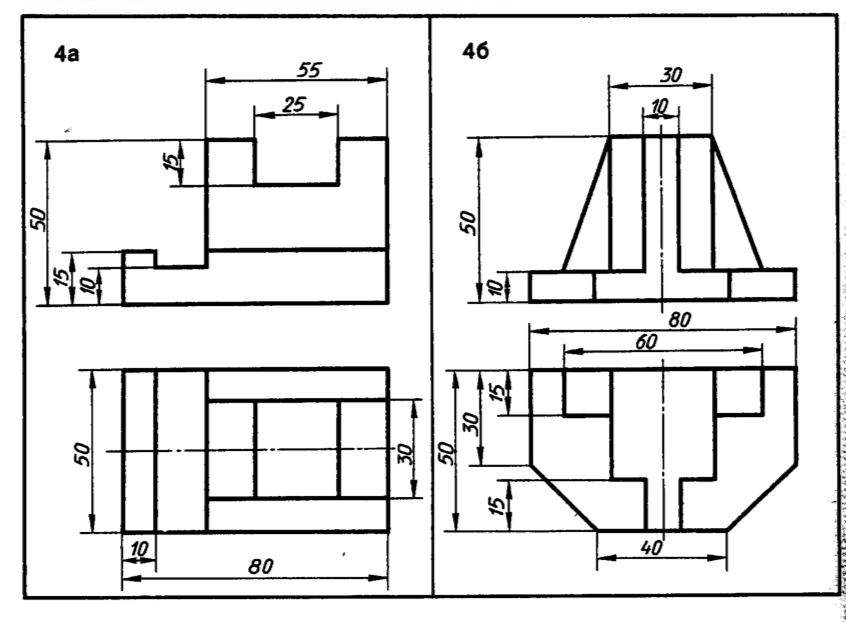 Часть 2:Сделать чертёж модели в трёх проекциях, с срединным сечением на видах спереди и слева, используя средства Autocad. Проставить необходимые размеры на чертеже. Вес сплошной толстой линии - 0.8мм. 